JADWAL PIKET MALAM KECAMATAN KERJOBULAN NOVEMBER 2022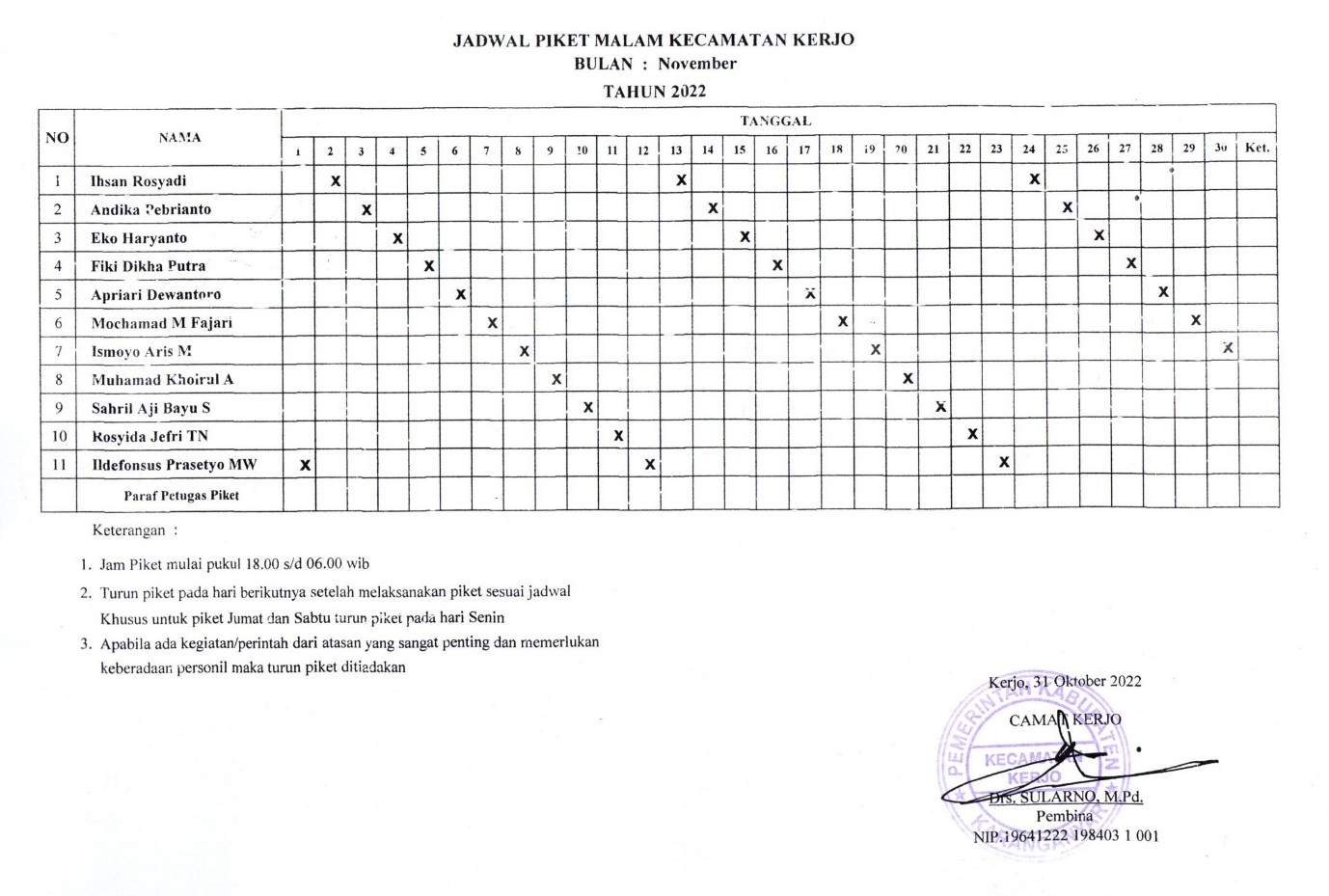 